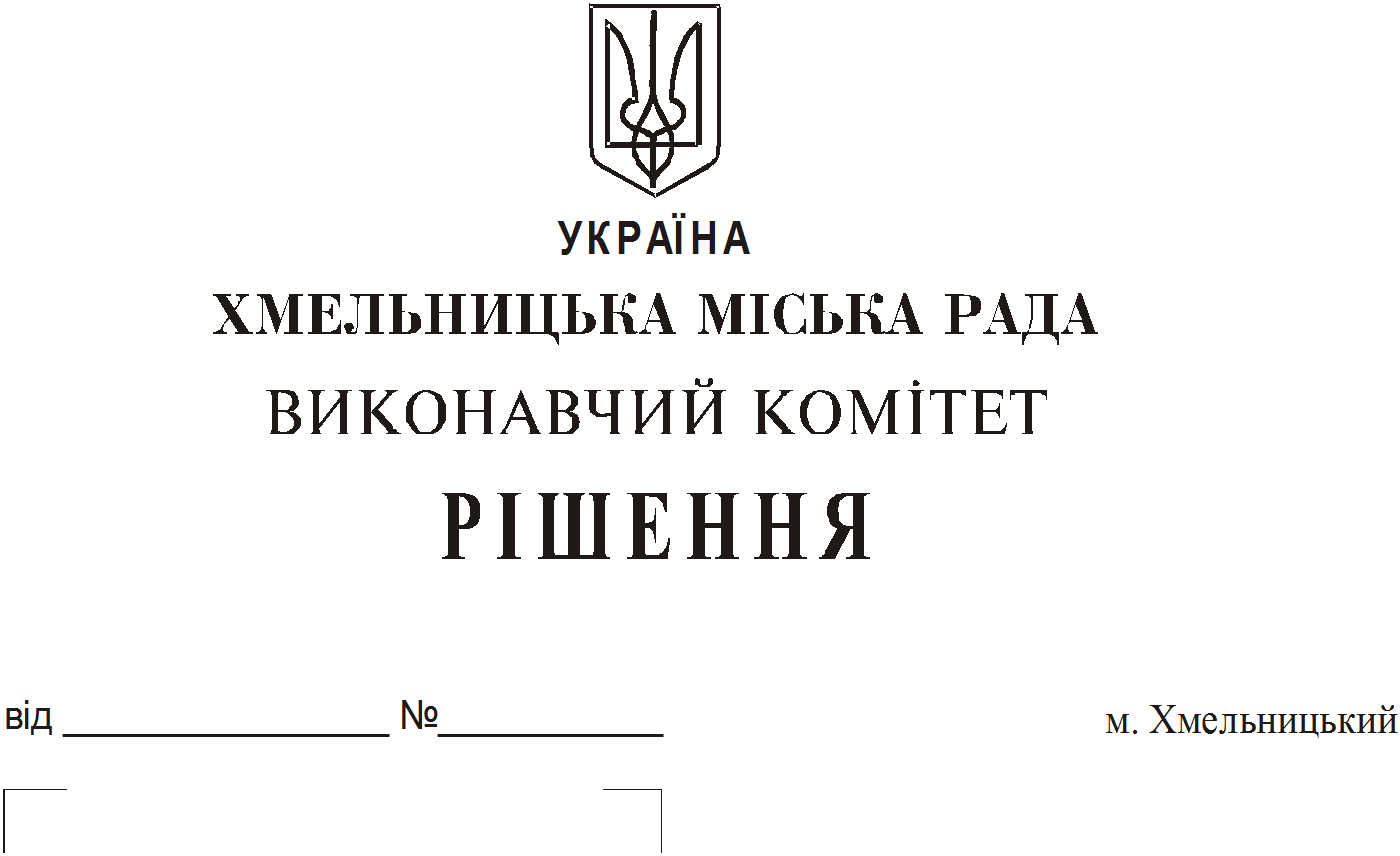 Про продовження строку оренди нежитлового приміщення міської комунальної власностіРозглянувши клопотання орендаря нерухомого майна міської комунальної власності, керуючись Законом України «Про місцеве самоврядування в Україні»,  Законом України «Про оренду державного та комунального майна», рішенням двадцять восьмої сесії Хмельницької міської ради від 30.10.2013 року № 11 «Про впорядкування управління об’єктами комунальної власності територіальної громади міста Хмельницького», виконавчий комітет міської радиВИРІШИВ:       1. Продовжити строк оренди нежитлових приміщень міської комунальної власності:       1.1 товариству з обмеженою відповідальністю «УЛЬТРАДІАГНОСТИКА» на нежитлове приміщення  по вул. Кам'янецькій, 76 загальною площею 291,9 кв.м, згідно з технічним паспортом від 04.11.2019 р., для роботи медичного центру строком на п’ять років.        2. Управлінню комунального майна, яке діє від імені виконавчого комітету Хмельницької міської ради, та отримувачу коштів продовжити договір оренди нерухомого майна відповідно до чинного законодавства.     3. Орендарям відповідно до чинного законодавства продовжити  договір на оренди та договори з надавачами комунальних послуг, відшкодувати витрати на проведення незалежної оцінки об’єктів оренди та її рецензування, дотримуватись Правил благоустрою території міста Хмельницького.     4. Контроль за виконанням рішення покласти на заступника міського голови А. Бондаренка.Міський голова									О. Симчишин